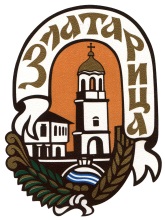 З А П О В Е Д№ РД-12-432/14.10.2021 г.На основание чл. 44, ал. 2 от ЗМСМА, в изпълнение на чл. 181 от Изборния кодекс, чл. 8, ал. 1 от Закона за събранията, митингите и манифестациите, Решение на  № 645 ПВР/НС от 29.09.2021 г на ЦИК  и във връзка с произвеждането на избори за президент и вицепрезидент на републиката и за народни представители  на 14 ноември 2021 г., с цел създаване на ред, синхрон и равнопоставеност при провеждане на предизборните събрания и митингиНАРЕЖДАМ:1. Предизборната кампания в изборите за президент и вицепрезидент на републиката и за народни представители  на 14 ноември 2021 г. се открива на 15 октомври 2021 г. (30 дни преди изборния ден) и приключва в 24,00 ч. на 12 ноември 2021 г. При провеждане на нов избор предизборната кампания в изборите за президент и вицепрезидент на републиката приключва на 19 ноември 2021 г. в 24,00 часа.2. Предизборната кампания се води на български език.3. Гражданите, партиите, коалициите, инициативните комитети, кандидатите и застъпниците имат свобода на изразяване и на предизборна агитация в устна и писмена форма на предизборни събрания, както и чрез доставчиците на медийни услуги.4. Кандидатите президент и вицепрезидент и за народни представители и партиите, коалициите и инициативните комитети, регистрирали кандидати, имат право на еднакъв достъп до източниците на информация, която им е необходима за целите на предизборната кампания.5. Предизборните събрания са публични. За реда при провеждането им отговарят организаторите и органите на Министерството на вътрешните работи. Събранията се организират съгласно Закона за събранията, митингите и манифестациите, и при спазване на противоепидемичните мерки, заповеди и указания за провеждане на изборния процес в условията на обявена извънредна епидемична обстановка във връзка с COVID-19, издадени от Министерството на здравеопазването.6. Всяка политическа партия, коалиция, инициативен комитет 72 часа преди началото на проявата, следва писмено да уведоми кмета на Община Златарица за:организатора на проявата;вида на проявата – събрание, митинг;целта;мястото;времето на събранието или митинга - дата, час, приблизителна продължителност.7. След регистриране по надлежния ред на писмата по т. 6, кметът на Общината уведомява РУ на МВР гр. Елена, кметовете и кметските наместници, когато се отнася до мероприятие по селата. 8. Забранява се:8.1. използването на държавния и общинския транспорт за предизборна агитация;8.2. провеждането на предизборна агитация в държавни и общински учреждения, институции, държавни и общински предприятия и в търговски дружества с повече от 50 на сто държавно или общинско участие в капитала;8.3. провеждането на предизборна агитация на работните места от лица на изборна длъжност в синдикалните и работодателските организации;8.4. предизборна агитация 24 часа преди изборния ден и в изборния ден;8.5. предизборна агитация от служители на вероизповеданията. Не се счита за агитация извършването на религиозни обреди;8.6.. поставянето на агитационни материали на партии, коалиции и инициативни комитети в изборните помещения, както и на разстояние, по-малко от 50 метра от входа на сградата, в която е изборното помещение, през изборния ден и до края на гласуването;8.7. в търговска реклама да се отправят политически внушения в полза или във вреда на една или друга партия, коалиция или инициативен комитет или кандидат.Препис от заповедта да се изпрати на:Ръководствата на политическите партии, коалиции от партии и инициативни комитети – за сведение и изпълнение;Началника на РУ на МВР гр. Елена – за сведение;Кметовете на кметства и кметските наместници – за сведение и изпълнение;Председателите на читалищните настоятелства в град Златарица и по селата – за сведение и изпълнение.Заповедта да се публикува на електронната страница на Община Златарица, страница https://zlataritsa.bg/wps/portal/municipality-zlataritsa/home/elections/elections-14-11Контрол по изпълнението на заповедта възлагам на Секретаря на Общината.МИХАИЛ ГАНЕВ	  /п/Кмет на Община ЗлатарицаОБЩИНА ЗЛАТАРИЦАОБЛАСТ ВЕЛИКО ТЪРНОВО